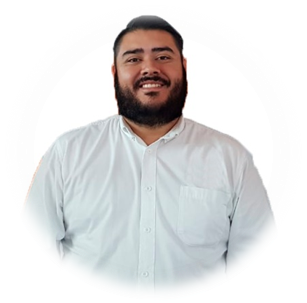      FOTOGRAFIA                                    LEONARDO DE JESÚS GÓMEZ GARCÍA EXPERIENCIA•	MANEJO DE REDES SOCIALES COMMUNITY MANAGER, INDUSTRIAS ESPUELA DE ORO. SA DE CV (2014 – 2015)•	MANEJO DE REDES SOIALES COMMUNITY MANAGER, H. AYUNTAMIENTO DE ZAPOTLANEJO, JALISCO. (2015 – 2016)•	TITULAR DEL INSTITUTO DE LA JUVENTUD ZAPOTLANEJO H. AYUNTAMIENTO DE ZAPOTLANEJO (2016 – 2018)•	SECRETARIO PARTICULAR DEL PRESIDENTE MUNICIPAL DE ZAPOTLANEJO (2018 – ACTUAL) FORMACION ACADEMICA•	(2008 – 2011) BACHILLERATO, INSTITUTO DE VANGUARDIA EDUCATIVA E IDIOMAS.•	(2012 – 2015) LICENCIATURA EN MERCADOTECNEA POR EL CENTRO UNIVERSITARIO UTEG (tITULACIÓN EN TRAMITE) CURSOS – CAPACITACIONES RECIENTEs